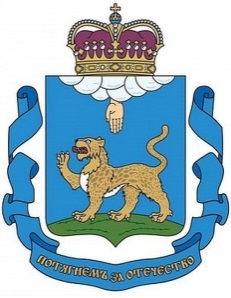 КОМИТЕТ ПО ОБРАЗОВАНИЮ  ПСКОВСКОЙ ОБЛАСТИПРИКАЗот  20.01.2020 г.   №  47Об организации подготовки кандидатов в эксперты предметных комиссий государственной итоговой аттестации по образовательным программам среднего общего образования в 2020 году	На основании подпункта 1 пункта 12 статьи 59 Федерального закона Российской Федерации «Об образовании в Российской Федерации»                      от 29.12.2012 № 273-ФЗ, пунктов 31 и 38 Порядка проведения государственной итоговой аттестации по образовательным программам среднего общего образования, утвержденного приказом Министерства просвещения Российской Федерации (далее - Минпросвещение России) и Федеральной службы по надзору в сфере образования (далее - Рособрнадзор) от 07.11.2018 № 190/1512, письма Рособрнадзора от 14.11.2019 № 10-992, приказов Комитет по образованию Псковской области (далее - Комитет) от 01.11.2019 № 1111, от 18.11.2019 № 1163, и в целях подготовки педагогических работников в соответствии с требованиями, предъявляемыми к экспертам предметных комиссий государственной итоговой аттестации по образовательным программам среднего общего образования,ПРИКАЗЫВАЮ:1. Государственному бюджетному образовательному учреждению дополнительного профессионального образования «Псковский областной институт повышения квалификации работников образования» (далее - ПОИПКРО):1.1.  в срок до 20 февраля 2020 года организовать и провести совместно с председателями предметных комиссий подготовку кандидатов в эксперты предметных комиссий государственной итоговой аттестации по образовательным программам среднего общего образования и единого государственного экзамена (далее - ПК) в 2020 году в соответствии с методическими рекомендациями и материалами ФГБНУ «Федеральный институт педагогических измерений» (далее - ФИПИ);обеспечить получение кандидатами в состав ПК дополнительного профессионального образования, включающего в себя практические занятия (не менее 18 часов) по оцениванию образцов экзаменационных работ в соответствии с критериями оценивания экзаменационных работ по соответствующему учебному предмету, определяемыми Рособрнадзором (далее - дополнительное профессиональное образование)Отделу аккредитации и государственной аттестации обучающихся Комитета подготовить и направить в ФИПИ заявку для участия в квалификационном испытании в системе дистанционной подготовки экспертов предметных комиссий государственной итоговой аттестации по образовательным программам среднего общего образования и единого государстваенного экзмена «Эксперт ЕГЭ» в сроки, ежегодно устанавливаемые ФИПИ.Государственному бюджетному образовательному учреждению дополнительного профессионального образования Псковской области «Центр оценки качества образования» (далее - ЦОКО) обеспечить внесение в региональную информационную систему обеспечения проведения государственной итоговой аттестации обучающихся, освоивших основые образовательные программы основного общего и среднего общегно образования (далее - РИС) актуальных, достоверных и полных сведений об экспретах предметных комиссий в соответсвии с графиком внесения сведений в РИС/ФИС, направленным письмом Рособрнадора от 14.11.2019 № 10-992.Рекомендовать ФГБОУ ВО «Псковский государственный университет» (далее - Университет) направить:преподавателей Университета – председателей предметных комиссий единого государственного экзамена  (далее - ЕГЭ), для участия в подготовке кондидатов в эксперты  предметных комиссий государственной итоговой аттестации по образовательным программам среднего общего образования;преподавателей Университета – кандидатов в экспреты предметных комиссий ЕГЭ согласно списку в приложении 2 к настоящему приказу, для участия в учебных мероприятиях в сроки согласно графику в приложении 1 к настоящему приказу.Рекомендовать руководителям муниципальных и государственных общеобразовательных организаций, образовательных организаций среднего профессионального образования, профессиональных образовательных организаций направить кандидатов в эксперты предметных комиссий по соответствующим учебным предметам, согласно спискам в приложении 2 к настоящему приказу, для получения дополнительного профессионального образования в сроки в соответствии с графиком в приложении 1 к настоящему приказу.Контроль за исполнением приказа оставляю за собой.Председатель комитета                                                                       А.В.Седунов                          С.В.Мощанская8(8112)29-99-51Приложение № 1 к приказу Комитета по образованию                                          Псковской областиот «20» января 2020 г. № 47График проведения учебных мероприятий по программе
«Подготовка экспертов предметных комиссий Псковской области  по проверке выполнения заданий с развернутым ответом экзаменационных работ ЕГЭ в 2020 г.» Место проведения: Региональный центр дистанционного образования ГБОУ ДПО ПОИПКРО (г. Псков, ул. Кузнецкая, д. 13, лекционный зал – 2 этаж, ауд. «А», «В», «С» – 3 этаж).Место проведения: РЦДО ПОИПКРО. Начало занятий в 10.00, кроме занятий для экспертов по русскому языку.Приложение № 2 к приказу Комитета по образованию                                          Псковской областиот «20» января 2020 г. № 47Список кандидатов в эксперты предметных комиссий государственной итоговой аттестации по образовательным программам среднего общего образования, рекомендуемых к повышению квалификации в 2020 году№ п/пПредметАудиторияДатаобществознаниелекционный зал и ауд. «А»3.02химиялекционный зал, ауд. «B»3.02физикалекционный зал, ауд. «C»3.02историялекционный зал7.02информатика и ИКТлекционный зал, ауд. «А»7.02литературалекционный зал, ауд. «В»7.02географиялекционный зал, ауд. «С»7.02биологияауд. «B»10.02русский языкауд. «А»11.02 с 12.00английский языкауд. «С»11.02№Ф.И.О. экспертаДолжность и место работыУчёная степень, почётное званиепредмет1Лукьянова Светлана Викторовна, председательдоцент кафедры филологии, коммуникаций и РКИ ФГБОУ ВО «Псковский государственный университет»кандидат филологических  наук, доцентрусский язык2Антонова Ирина Николаевнаучитель русского языка и литературы МБОУ «Псковская инженерно-лингвистическая гимназия» г. Псковрусский язык3Болоздыня Татьяна  Александровнаучитель русского языка и литературы МБОУ  «Лицей №4 «Многопрофильный»   г.  Псковзаслуженный учительрусский язык4Дмитриева Софья Олеговнаассистент кафедры филологии, коммуникаций и РКИ ФГБОУ ВО «Псковский государственный университет»5Васильева Марина Викторовназаведующая Центром  ГБОУ ДПО «Псковский областной институт повышения квалификации работников образования»русский язык6Воробьёва Лина Брониславовнадоцент кафедры филологии, коммуникаций и РКИ ФГБОУ ВО «Псковский государственный университет»кандидат филологических наук, доцентрусский язык7Галямова Софья Олеговнаучитель  русского языка и литературы МБОУ «Центр образования «Псковский педагогический комплекс» г.Псковрусский язык8Зарникова Любовь Алексеевнаучитель  русского языка и литературы МБОУ «Средняя общеобразовательная школа № 24 имени Л.Малякова» г. Псков русский язык9Иванова Жанна Николаевнаучитель русского языка и литературы МБОУ  «Лицей №4 «Многопрофильный»   г.  Псковрусский язык10Иванова Татьяна Николаевнаучитель МБОУ «Средняя общеобразовательная школа №11» г.Псковрусский язык11Истомина Татьяна Николаевнаучитель русского языка и литературы МБОУ «Естественно-математический лицей №20» г. Пскова12Колыванова Надежда Васильевнаучитель русского языка и литературы МБОУ «Средняя общеобразовательная школа №16» г. Псковрусский язык13Коныгина Алла Анатольевнаучитель русского языка и литературы МБОУ «Средняя общеобразовательная школа №5» г. Псковрусский язык14Лекарева Людмила Аркадьевнастарший преподаватель кафедры филологии, коммуникаций и РКИ ФГБОУ ВО «Псковский государственный университет»русский язык15Ломакина Марина Анатольевнаучитель русского языка и литературы МБОУ «Лицей «Развитие» г. Псковрусский язык16Магера Светлана Ивановнаучитель русского языка и литературы МБОУ «Средняя общеобразовательная школа № 24 имени Л.Малякова» г. Псковрусский язык17Молчанова Наталья Сергеевнадоцент кафедры филологии, коммуникаций и РКИ ФГБОУ ВО «Псковский государственный университет»кандидат филологических наук, доцентрусский язык18Попкова Лариса Михайловнадоцент кафедры филологии, коммуникаций и РКИФГБОУ ВО «Псковский государственный университет» кандидат филологических наук, доцентрусский язык19Удальцова Мая Дмитриевнаучитель русского языка и литературы МБОУ «Средняя общеобразовательная школа №18» г. Псковрусский язык20Чубанова Наталья Владимировнаучитель русского языка и литературы МБОУ "Псковская инженерно-лингвистическая гимназия"русский язык21Трифонов Сергей Васильевич, председательдоцент кафедры физики ФГБОУ ВО «Псковский государственный университет»кандидат физико-математических наукфизика22Михайлусова Татьяна Николаевна доцент кафедры физики ФГБОУ ВО «Псковский государственный университет» кандидат  технических наукфизика23Салангин Алексей Александровичдоцент кафедры физики ФГБОУ ВО «Псковский государственный университет»кандидат технических наукфизика24Семенова Людмила Борисовна, председательучитель химии МБОУ «Лицей «Развитие» г.Псковкандидат педагогических наук, доцентхимия25Подкопаева Ирина Николаевнаучитель химии МАОУ «Гуманитарный лицей» г.Псковхимия26Святогорова Наталья Геннадьевнаучитель химии МБОУ «Средняя общеобразовательная школа №2» г.Псковхимия27Тасалова Елена Евгеньевнаучитель химия МБОУ «Многопрофильный правовой лицей №8» г. Псковхимия28Павлова Наталья Филипповнаучитель химии МБОУ «Средняя общеобразовательная школа №11» г.Псковхимия29Ширкунов Яков Александрович учитель химии МБОУ «Средняя общеобразовательная школа №12» г.Псковхимия30Хмелевская Ирина Акимовна,  председатель  доцент  кафедры ботаники  и экологии растений ФГБОУ ВО «Псковский государственный университет»кандидат биологических наукбиология31Безуглая Ирина Вячеславовназаместитель директора по учебной работе, учителя биологии МБОУ "Средняя общеобразовательной школы №12"биология32Белькова Ольга Борисовнаучитель биологии МАОУ «Лицей №11» г. Великие Лукибиология33Бовдуй Татьяна Владимировнаучитель биологии МБОУ «Средняя общеобразовательная школа № 13» г. Великие Лукибиология34Колобова Ирина Николаевнаучитель биологии МБОУ "Псковская инженерно-лингвистическая гимназия"биология35Лихачева Ольга Викторовнадоцент  кафедры ботаники  и экологии растений ФГОУ ВО «Псковский государственный университет»кандидат биологических наукбиология36Шемякина Оксана Александровнадоцент кафедры зоологии  и экологии животных ФГОУ ВО «Псковский государственный университет»кандидат биологических наукбиология37Николаева Алла Анатольевнаучитель биологии МБОУ «Центр образования «Псковский педагогический комплекс», г.Псковбиология38Петрова Валентина Михайловнаучитель биологии МБОУ «Лицей «Развитие»  г.Псковбиология39Попова Елена Александровнаучитель биологии МБОУ «Средняя общеобразовательная школа №2» г.Псковбиология40Фёдорова Елена Геннадьевнастарший преподаватель кафедры зоологии и экологии животных ФГБОУ ВО «Псковский государственный университет»кандидат биологических наукбиология41Щербакова Ольга Дмитриевнаассистент кафедры ботаники и экологии растений ФГБОУ ВО «Псковский государственный университет»биология42Немцева Татьяна Ильинична, председательдоцент кафедры географии ФГБОУ ВО «Псковский государственный университет»кандидат педагогических наукгеография43Теренина Наталья Константиновна доцент кафедры географии ФГБОУ ВПО «Псковский государственный университет»кандидат географических наук44Терещенко Татьяна Ильиничнаметодист центра инновационных образовательных технологий ГБОУ ДПО «Псковский областной институт повышения квалификации работников образования»45Косаржевская Яна Леонидовнаучитель географии МБОУ «Средняя общеобразовательная школа №18 г. Пскова»46Кривуля Ирина Владимировнастарший преподаватель кафедры географии ФГБОУ ВПО «Псковский государственный
университет»47Сорокина Тамара Ивановнаучитель географии МБОУ «Естественно-математический  лицей № 20» г.Псковзаслуженный учительгеография48Алиева Людмила Владимировна, председательдоцент кафедры отечественной  истории ФГБОУ ВО «Псковский государственный университет»кандидат исторических наук, доцентистория49Васильева Наталья Владимировнаучитель истории и обществознания МБОУ «Вечерняя (сменная) общеобразовательная школа № 1» г. Псковистория50Вишнева Ольга Геннадьевнаучитель истории и обществознания МАОУ «Гуманитарный лицей» г. Псковистория51Гончарова Екатерина Викторовна доцент кафедры отечественной истории ФГБОУ ВО «Псковский государственный университет» кандидат исторических наукистория52Дмитриев Владимир Алексеевичдоцент кафедры всеобщей истории и регионоведения ФГБОУ ВО «Псковский государственный университет»кандидат исторических наук, доцентистория53Ильина Татьяна Ивановнаучитель истории и обществознания МБОУ «Средняя общеобразовательная школа № 18» г. Псковистория54Колосова Ирина Олеговнадоцент кафедры отечественной истории ФГБОУ ВО «Псковский государственный университет»кандидат исторических наук, доцентистория55Кондратьева Любовь Ананьевнаучитель истории и обществознания МБОУ «Средняя общеобразовательная школа № 2» г.Псковзаслуженный учительистория56Корныльева Елена Петровнаучитель истории и обществознания МБОУ «Новосельская средняя общеобразовательная школа» Стругокрасненского района Псковской областиистория57Осипова Ирина Валерьевнаучитель истории и обществознания «МАОУ «Гуманитарный лицей» г.Псковистория58Матвеева Ирина Андреевнаучитель истории и обществознания МБОУ «Себежская средняя общеобразовательная школа»история59Митин Валерий Владимировичстарший преподаватель кафедры всеобщей истории и регионоведения ФГБОУ ВО «Псковский государственный университет»история60Нечаева Юлия Евгеньевнаучитель истории и обществознания МБОУ «Естественно-математический лицей № 20»  г. Псковистория61Никитина Наталья Павловнадоцент кафедры отечественной  истории ФГБОУ ВО «Псковский государственный университет»кандидат исторических наук, доцентистория62Озерова Светлана Алексеевнаучитель истории и обществознания МБОУ «Псковский технический лицей» г. Псковапочетный работник общего образования РФистория63Осипова Надежда Васильевнаучитель истории и обществознания МAОУ «Лицей №11» г. Великие Лукиистория64Павлова Мария Михайловна преподаватель Колледжа ФГБОУ ВО «Псковский государственный университет»история65Присяжная Елена Алексеевна   учитель истории и обществознания МБОУ «Гимназия» г. Великие Лукиистория66Синёва Елена Николаевнаучитель истории и обществознания МБОУ «Средняя общеобразовательная школа № 2» г. Псковаистория67Смирнова Татьяна Михайловнаучитель истории и обществознания МБОУ «Чихачевская средняя общеобразовательная школа» Бежаницкого района Псковской областиистория68Филиппова Татьяна Владимировнастарший преподаватель кафедры русской истории ФГБОУ ВО «Псковский государственный университет»история69Хришкевич Татьяна Георгиевнадоцент кафедры всеобщей истории и регионоведения ФГБОУ ВО «Псковский государственный университет»кандидат исторических наук, доцентистория70Ярмолич Наталья Адамовна, председательдоцент кафедры философии, ФГБОУ ВО «Псковский государственный университет»кандидат философских наукобществознание71Васильев Максим Викторович, заместитель председателядоцент кафедры кафедры отечественной истории ФГБОУ ВО «Псковский государственный университет».кандидат исторических наукобществознание72Андреева Галина Николаевнаучитель истории и обществознания МБОУ «Лицей «Развитие» г. Псковобществознание73Антонова Татьяна Александровнаучитель истории и обществознания МБОУ «Лицей «Развитие» г.Псковобществознание74Балог Михаил Михайловичдоцент кафедры экономики и финансов ФГБОУ ВО «Псковский государственный университет»кандидат экономических наукобществознание75Белюков Дмитрий Анатольевичдоцент кафедры гуманитарных и социально-экономических дисциплин ФГБОУ ВПО «Великолукская государственная академия физической культуры и спорта» г.Великие Лукикандидат исторических наукобществознание76Бородина Татьяна Викторовнаучитель истории и обществознания МБОУ «Псковский технический лицей»  г.Псковобществознание77Везовитов Сергей Михайловичначальник отдела образования Администрации Себежского районаобществознание78Минава (Власенко) Алена Валерьевнапреподаватель истории и обществознания ГБПОУ ПО «Псковский агротехнический колледж»кандидат исторических наукобществознание79Голубева Наталья Александровнаучитель истории и обществознания МБОУ «Кузнецовская Средняя общеобразовательная школа». Себежскоого районаобществознание80Давыдова (Шмонина) Светлана Леонидовнаучитель истории и обществознания МБОУ «Себежская общеобразовательная школа» г. Себежобществознание81Данилова Елена Алексеевнаучитель истории и обществознания МБОУ «Центр образования «Псковский педагогический комплекс» г.Псков обществознание82Даньшова Елена Николаевнадиректор, учитель истории и обществознания МБОУ «Средняя общеобразовательная школа №12» имени маршала Советского Союза К.К.Рокоссовского» г.Великие Лукиобществознание83Деричева Ирина  Александровнаучитель истории и обществознания МБОУ «Многопрофильный правовой лицей №8» г. Псковобществознание84Дормидонтова Надежда Владимировнапреподаватель истории и обществознания ГБПОУ ПО «Псковский агротехнический колледж»обществознание85Дроздова Татьяна Михайловнаучитель истории и обществознания МБОУ «Центр образования «Псковский педагогический комплекс» г.Псковобществознание86Егоров Андрей Михайловичдоцент Псковского филиала ФКОУ ВО «Академия права и управления федеральной службы исполнения наказаний»кандидат исторических наукобществознание87Жалейко Светлана Васильевнаучитель истории и обществознания МАОУ «Гуманитарный лицей» г. Псковобществознание88Зенович Вера Андреевнаучитель истории и обществознания МБОУ «Средняя общеобразовательная школа № 2» г. Псковобществознание89Иванова Марина Борисовнаучитель истории и обществознания МБОУ «Лицей экономики и основ предпринимательства №10» г. Псковобществознание90Казанцев Илья Сергеевичучитель истории и обществознания МБОУ "Лицей № 4" г. Псковобществознание91Калиниченко Екатерина Сергеевнаучитель истории и обществознания МАОУ «Гуманитарный лицей» г. Псковобществознание92Лобанова Наталья Павловнаучитель истории и обществознания МБОУ «Средняя общеобразовательная школа №3» г.Псковобществознание93Лукина Надежда Сергеевнаучитель истории и обществознания МБОУ «Средняя общеобразовательная школа №11» г.Псковобществознание94Мануйлова Екатерина Андреевнаассистент кафедры педагогики и социальной работы ФГБОУ ВО «Псковский государственный университет»обществознание95Моисеева Лариса Олеговнаучитель истории и обществознания МБОУ «Центр образования «Псковский педагогический комплекс» г.Псковобществознание96Никифоров Олег Владимировичначальник отдела по работе со студенческими организациями ФГБОУ ВПО "Псковский государственный университет"кандидат педагогических наукобществознание97Парконен Татьяна Анатольевнаучитель истории и обществознания МБОУ «Средняя общеобразовательная школа №12» г. Псковобществознание98Пасман Татьяна Борисовна методист по истории и обществоведению ГБОУ ДПО «Псковский областной институт повышения квалификации работников образования»обществознание99Пенькова Светлана Валентиновнаучитель истории и обществознания МОУ «Лицей № 4 «Многопрофильный» г.Псковобществознание100Пожарова Ольга Анатольевнаучитель истории и обществознания МБОУ Лицей экономики и основ предпринимательства № 10.обществознание101Романов Валерий Анастасовичдоцент кафедры философии ФГБОУ ВО «Псковский государственный университет»кандидат философских наукобществознание102Харлашова  Елена Владимировнаучитель истории и обществознания МБОУ «Средняя общеобразовательная школа №18» г.Псковзаслуженный учитель обществознание103Чиркова Любовь Михайловнаучитель истории и обществознания МБОУ "Многопрофильный лицей №8" г. Псковобществознание104Шагин Иван Анатольевич учитель истории и обществознания МБОУ «Средняя общеобразовательная школа № 2» г. Псковобществознание105Шушпанов Евгений Сергеевичстарший преподаватель Псковского филиала ФКОУ ВО «Академия права и управления федеральной службы исполнения наказаний»кандидат философских наукобществознание106Щенникова Лидия Спартаковнадоцент кафедры философии ФГБОУ ВО «Псковский государственный университет»кандидат философских наук обществознание107Яковлева Вера Викторовнаучитель истории и обществознания МБОУ «Тямшанская гимназия», Псковский районобществознание108Творонович Евгений Валерьевичучитель истории и обществознания МБОУ Себежская основная общеобразовательная школаобществознание109Хлюстова Анастасия Александровна учитель истории и обществознания МАОУ "Гуманитарный лицей" обществознание110Маслова Галина  Геннадьевна, председательдоцент кафедры европейских языков и культур ФБГОУ ВО «Псковский государственный университет»кандидат педагогических наук, доцентанглийский язык111Ашастина Елена Александровнаучитель английского языка МБОУ «Естественно-математический лицей № 20» г. Пскованглийский язык112Виноградова Лидия Андреевнаучитель английского языка МБОУ «Естественно-математический лицей № 20» г. Псков английский язык113Горячёва Анна Андреевнаучитель английского языка МБОУ «Псковская инженерно-лингвистическая гимназия»  г. Пскованглийский язык114Греф Елена Борисовнастарший преподаватель кафедры европейских языков и культур ФБГОУ ВО «Псковский государственный университет»английский язык115Иванова Наталия Николаевнадоцент кафедры социально-гуманитарных и естественно-научных дисциплин ФКОУ ВО «Псковский филиал академии права и управления ФСИН"кандидат филологических наук, доцентанглийский язык116Ингилевич Майра Юрьевнаучитель английского языка МБОУ «Центр образования «Псковский педагогический комплекс» г. Пскованглийский язык117Коханская Ольга Вениаминовнаучитель английского языка МБОУ «Средняя общеобразовательная  школа №24» г.Пскованглийский язык118Овсякова Анна Егоровнаучитель английского языка МБОУ «Лицей «Развитие» г.Пскованглийский язык119Петрова Елена Евгеньевнадоцент кафедры европейских языков и культур ФБГОУ ВО «Псковский государственный университет»кандидат филологических науканглийский язык120Питолина Наталия Валерьевнадоцент кафедры европейских языков и культур ФБГОУ ВО «Псковский государственный университет» кандидат филологических наук, доцентанглийский язык120Попова Наталья Ивановнаучитель английского языка МБОУ «Псковская инженерно-лингвистическая гимназия» г.Пскованглийский язык121Першина Лилия Владимировна, председательучитель русского языка и литературы МАОУ "Гуманитарный лицей"заслуженный учительлитература122Васильева Марина Викторовназаведующая Центром инновационных образовательных технологий ГБОУ ДПО  «Псковский областной институт повышения квалификации работников образования»литература123Михайлова Ирина Валерьевнаучитель русского языка и литературы МАОУ "Гуманитарный лицей"  г. Псковалитература124Мотеюнайте  Илона Витаутасовнапрофессор кафедры литературы ФГБОУ ВО «Псковский государственный университет»доктор филологических науклитература125Новиков Вячеслав Геннадьевичучитель русского языка и литературы Остенской средней общеобразовательной школы  филиала МБОУ «Писковская СОШ» Псковского районалитература126Петрова Наталья Михайловнаучитель русского языка и литературы школы № 9 г. Псковалитература127Феоктистова Светлана Аркадьевнаучитель русского языка, литературы и искусства МБОУ "Технический лицей" г. Псковалитература128Пителина Наталья Александровнастарший преподаватель кафедры литературы ФГБОУ ВО «Псковский государственный университет»литература129Андреев Дмитрий Анатольевич, председательзаместитель директора института инженерных наук по научной работе и международной деятельности, доцент кафедры информационно-коммуникационных технологий ФГБОУ ВО «Псковский государственный университет»кандидат технических наукинформатика и ИКТ130Николаев Виктор Васильевичстарший преподаватель кафедры информационно-коммуникационных технологий ФГБОУ ВО «Псковский государственный университет»информатика и ИКТ131Полетаева Ольга Александровнастарший преподаватель кафедры информационно-коммуникационных технологий ФГБОУ ВО «Псковский государственный университет»информатика и ИКТ132Полетаев Игорь Алексеевичстарший преподаватель кафедры информационно-коммуникационных технологий ФГБОУ ВО «Псковский государственный университет»информатика и ИКТ133Шолохов Александр Сергеевичпреподаватель кафедры информационно-коммуникационных технологий ФГБОУ ВО «Псковский государственный университет» (по совместительству)информатика и ИКТ134Полетаев Дмитрий Игоревичпреподаватель кафедры информационно-коммуникационных технологий ФГБОУ ВО «Псковский государственный университет» (по совместительству)информатика и ИКТ135Тимофеева Ольга Николаевнастарший преподаватель кафедры информационно-коммуникационных технологий ФГБОУ ВО «Псковский государственный университет»информатика и ИКТ136Костюкова Лариса Александровнаучитель информатики ИКТ МБОУ «Средняя общеобразовательная школа № 9 им. А.С.Пушкина» г. Псковинформатика и ИКТ137Филинов Андрей Николаевичучитель информатики ИКТ МБОУ «Гимназия» им. С.В. Ковалевской г. Великие Лукиинформатика и ИКТ